TC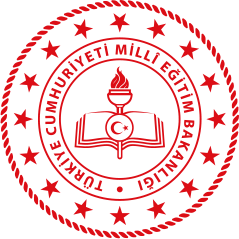 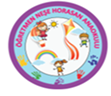 BURSA VALİLİĞİOSMANGAZİ KAYMAKAMLIĞIÖĞRETMEN NEŞE HORASAN ANAOKULU2022-2023EĞİTİM ÖĞRETİM YILI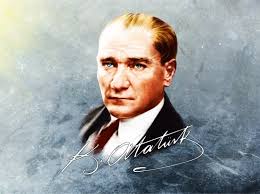 “Çocukları sağlıklı ve bilgili yetiştirilmeyen uluslar, temeli çürük binalar gibi çabuk yıkılırlar.”                                                                                            M. Kemal ATATürkEYLÜL AYI BÜLTENİOKULA YENİ BAŞLAYAN ÇOCUKLARIN AİLELERİNE ÖNERİLER     Çocuğun büyüyüp artık okul çağına gelmesi de diğer tüm yenilikler gibi anne babalara farklı duygular yaşatabilir. Yaşanan heyecanı farklı şekillerde çocuklar da hissederler. Burada önemli olan anne babanın davranışlarıyla ve sözleriyle çocuğa destek olmasıdır.Çocuğunuz okula başladığında ona nasıl yardımcı olabilirsiniz?1.Çocuk okula başlamadan önce ve başladıktan sonra kafasında çeşitli sorular ve endişeler olabilir. Bu son derece doğaldır. Çocuğun okulu sevmesi için okula başlamadan önce okulla ilgili gerçek, yaşına uygun, anlaşılır bilgiler verilmelidir. Örneğin “Okul yeni bilgiler öğrenebileceğin çok güzel bir yer. Orada senin yaşında arkadaşların olacak ve öğretmeniniz size yardımcı olacak.” denilebilir.2.Okula başlamadan önce çocuğa gideceği okul ve sınıf gezdirilmelidir.3.Çocuğa okulda kalacağı süreyle ilgili bilgi verilmelidir. Çünkü pek çok çocuk, anne ve babasından ayrılacağı endişesini duyar. Onların kendisini bırakıp gideceklerini, geri gelmeyeceklerini düşünür. Çocuğa okulda güvende olduğu, onu çıkışlarda almaya gelineceği, çocuğun okulda sürekli kalmayacağı açıklanmalıdır. 4.Anne babanın okulla ilgili kaygılarını çocuğun yanında konuşmaması önemlidir. Örneğin; bir anne çocuğu okula başlayacak diye endişeliyse, çocuk bu durumu annesinin davranışlarından kolaylıkla anlar ve etkilenir. Anne baba ne kadar soğukkanlı ve kararlı davranırsa çocuğun uyum sağlaması o kadar kolay olacaktır. 5.Çocuklar okula gitmek için ne kadar hevesli olurlarsa olsunlar yine de yeni bir ortama girecekleri için özellikle okulun ilk günü endişe duymaları normaldir. Çocuk yaşadığı duyguları paylaştığında onu dinlemek gereklidir. Çocuğun duyguları küçümsenmemeli ve eleştirilmemelidir. Yaşadığı endişenin normal olduğu, diğer çocukların da bu konuda endişe duydukları söylenerek bu duyguların yaşanabileceği anlatılmalıdır.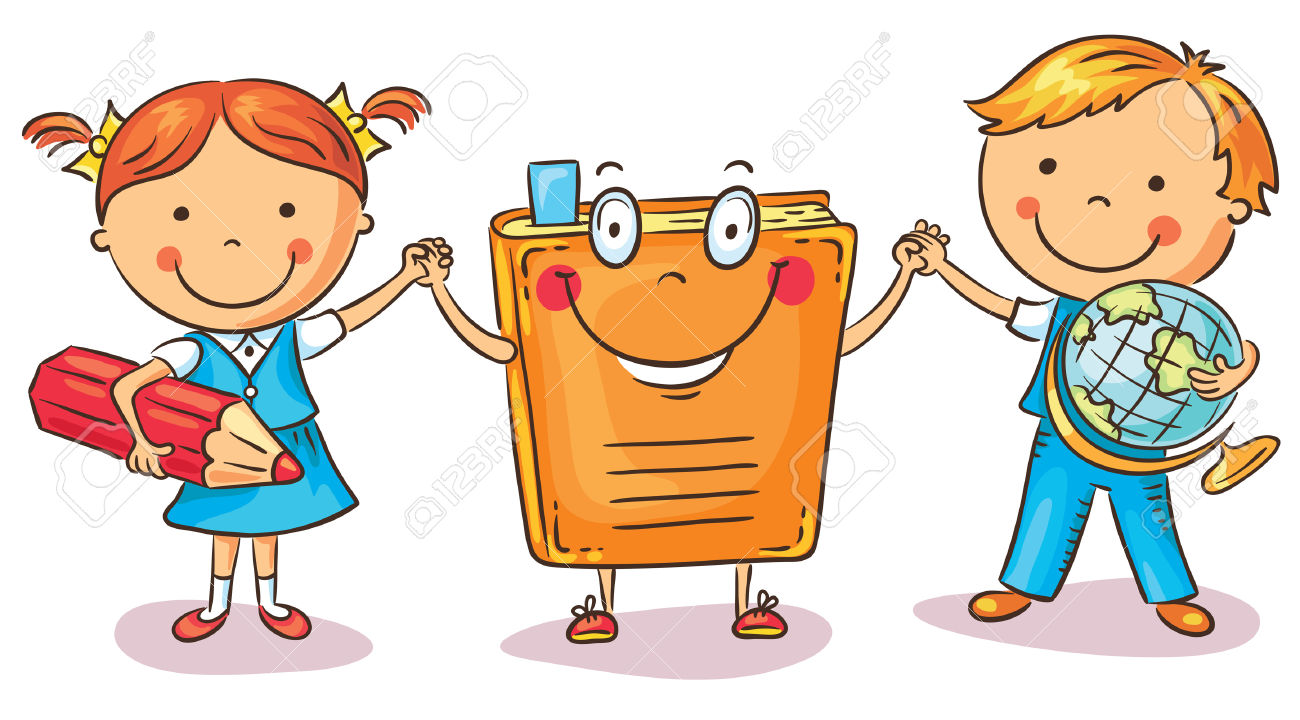 6.Bazen de çocuk okula kolay alışmasına rağmen veli çocuğundan ayrılmakta zorlanmakta ve bu durum çocuklar için bir ikilem yaratmaktadır.  Bu nedenle çocuk okula alıştıysa anne baba okula geliş gidişi abartmamalı, çocukla vedalaşma uzun tutulmamalıdır.7.Çocuğa ilk günden okulla ilgili sorumluluklar verilmeli ve bu sorumluluklar konuşmalara da yansıtılmalıdır. “Bu okul senin”, “Senin sınıfın”, “Sen okula başladın” gibi ifadelerle kendi sorumluluğunu almasına fırsat tanınmalıdır.8. Kırtasiye malzemeleri alınacaksa, okula alışmasını kolaylaştırmak için bunların çocukla birlikte alınması faydalı olacaktır. Okul malzemelerini alırken imkânlar ölçüsünde çocuğun beğenileri ön planda tutulmalıdır.9.Çocuk okulla ya da öğretmenle korkutulmamalıdır. “Okula gidince sen görürsün gününü” ya da kötü bir davranış yapınca “ seni öğretmenine şikâyet edeceğim” gibi sözler sonraki zamanlarda çocuğu okuldan soğutabilir.10.Bazı çocuklar ilk hafta ya da ilk ay hiç sorun yaşamadan okula gelip giderken hiç beklenmeyen bir zamanda okula gitmek istemiyorum diyebilir. Bu durumda öncelikle çocuğun okula gitmek istememe nedeni öğrenilmeye çalışılmalıdır. Arkadaşıyla anlaşamaması, anneden ayrılamaması gibi nedenler öncelikle sınıf öğretmeniyle işbirliği içerisine gidilerek çözülmeye çalışılmalıdır. Çocuğa yaşadığı problem ile ilgili destek olunmalı, güven verilmelidir. 11.Çocukları okul yaşantısına hazırlarken onların birer yetişkin gibi davranması beklenmemelidir. Anne baba çocuğun yaş gelişim özelliklerini bilmelidir. Bazı etkinliklerden çabuk sıkılabilecekleri, oyun istekleri, yeme içme ve tuvalet ihtiyaçlarını gidermede sorunlar yaşayabilecekleri akıldan çıkartılmamalıdır. 12.Okula daha kolay uyum için, aile bireylerinin kendi okul yaşantılarından ve okuldaki olumlu anılarından bahsetmesi çocuk için faydalı olacaktır.13.Çocuk okula gelmek, sınıfına girmek istemiyorsa asla baskı yaparak, zorlayarak, bırakılıp kaçılmamalıdır. Öncelikle anne baba kararlılığını korumalı okula gitmenin onun görevi olduğunu çocuğa hatırlatmalıdır. Sınıfa girmek istemiyorsa yavaş yavaş alıştırma yöntemini denenmelidir. Bu yöntemde; ilk birkaç gün teneffüslerde anne babayı rahatlıkla bulabileceği, ulaşacağı yerde beklenmeli, sonra aradaki mesafe gün gün arttırılmalıdır. Bu uzaklaşma süresi her çocuk için değişebilir. Buradaki esas kural çocuğa verdiğiniz sözü tutmaktır. Seni kapıda bekleyeceğim dendiğinde mutlaka beklenmelidir. 14. Çocukların okula uyum sorununda anne dışında başka bir aile üyesinin çocuğu okula getirmesi uyumu kolaylaştırabilir. Özellikle anneye aşırı bağımlılık varsa okula baba ile gelmesi önerilir.  15.Çocukla ilgili her türlü konuda sınıf öğretmeniyle iyi bir işbirliği kurulmalıdır. Çocuk ya da ailenin özel bir durumu varsa bu konuda öğretmene bilgi verilmelidir. Örneğin, çocuğun geçirdiği önemli hastalık/ kaza ya da çocuğun anne babasının ayrı olması gibi.16.Eve geldiğinde çocukla mutlaka okulda yaptıkları ile ilgili konuşulmalıdır. Ancak her çocuk anlatma konusunda istekli olmayabilir. Anne baba bu konuda sabırlı olmalıdır. “ Eğer anlatmak istersen seni dinlemek hoşumuza gider. ”deyip açık kapı bırakılmalıdır. 17.Çocuk okula başlamadan önce görme ve işitme muayenesinin yaptırılması önerilmektedir. Çünkü görmede ya da işitmede yaşadığı bir sorun okul başarısını ve uyumunu da etkileyebilir.18.Her öğretmenin beklentileri ve eğitim metotları farklılıklar gösterebilir. Öğretmeninizin sizi yönlendireceği şekilde çocuğunuzu çalıştırmanız faydalı olacaktır. Okulda yaptığı faaliyetler evde mutlaka tekrarlanmalıdır.19.El kaslarını geliştirmek için evde birlikte faaliyetler yapılmalıdır. Ucu küt makasla kesme, yırtma çalışmaları, hamurla oynama, boncuk dizme gibi etkinlikleri el kaslarının gelişmesine yardımcı olur.23.Çocuğun, her zaman yapamadığı şeyler görülmemeli, başarabildiği ve gayret gösterdiği konularda çocuk takdir edilmelidir. Onunla gurur duyulduğu ifade edilmelidir.24. Çocuklar için en önemli şey anne babalarının kendilerini sevmeleridir. “ Çalışkan olursan,  beni üzmezsen seni severim”  gibi koşullara bağlı sevgi cümleleri çocukları son derece olumsuz etkiler.25.Her çocuğun okula alışma süresi birbirinden farklıdır. Okula uyum süreci yaklaşık olarak birkaç hafta sürebilir.  Bu süre içerisinde yaşanan problemlerde Okul Rehberlik Servisine başvurulması faydalı olacaktır. 		   ÖĞRETMEN NEŞE HORASAN ANAOKULU       				   Eğitim Kadrosu